Call for Proposals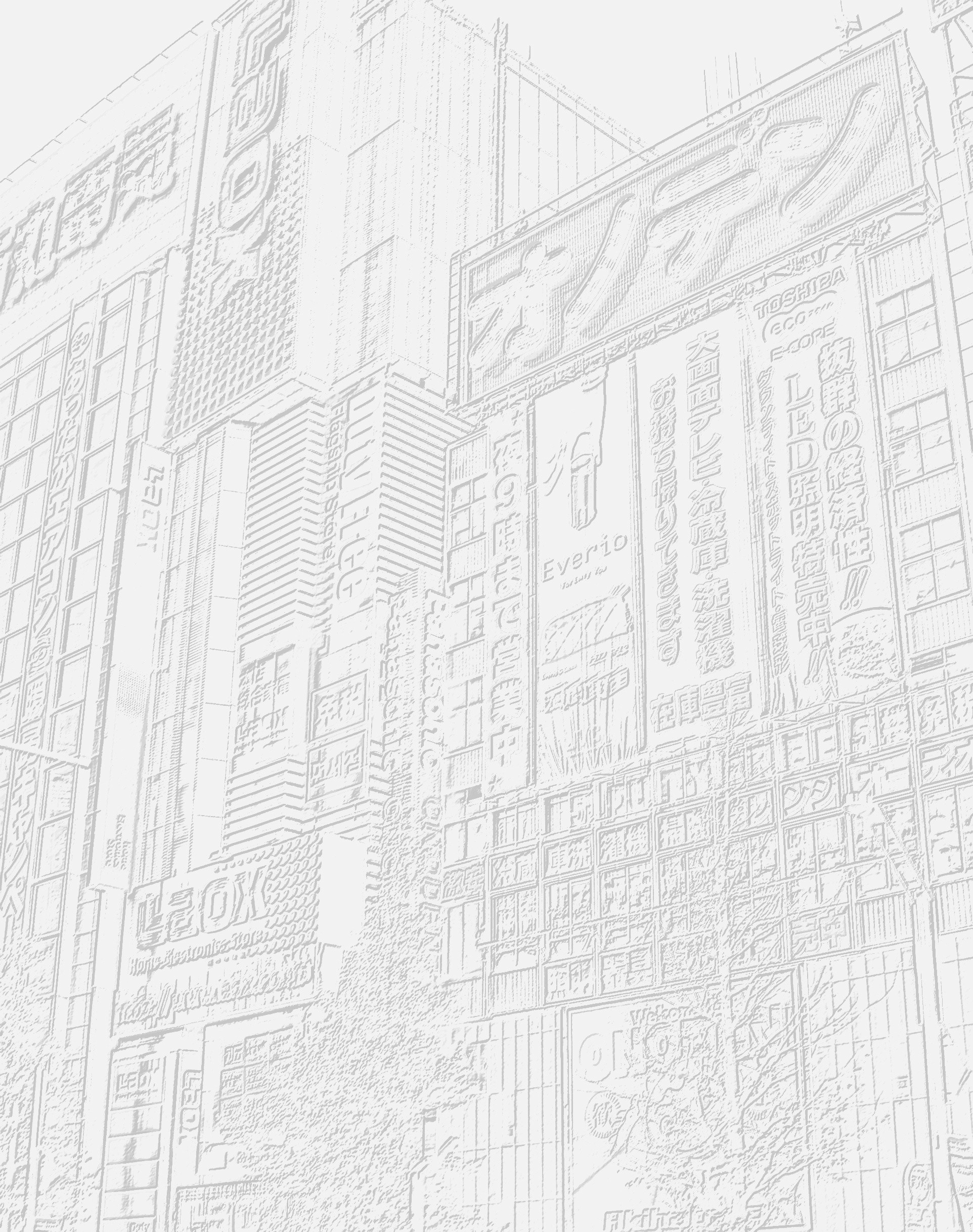 APROS 15 Tokyo 2013Re-covering OrganizationsCall for Abstracts 	   open until           27 July 2012Email 400 word proposals to the contacts listed belowConfirmation of acceptance of proposals 	      31 August 2012Conference at Hitotsubashi University (Tokyo)     14-17 Feb 2013Stream A: Re-covering the Meaning of ‘Small and Local’ in Organisation: Barefoot Organisations Contacts: J.Imas@kingston.ac.uk  Deborah.Blackman@canberra.edu.au Deirdre.tedmanson@unisa.edu.au Katarzyna.kosmala@uws.ac.uk  Stream B: Alternative Modes of Organizing: Communitarian Dreams and Immediate RealitiesContacts m.l.kelemen@mngt.keele.ac.uk a.m.l.mangan@mngt.keele.ac.uk Stream C: The financialization of recoveryContacts: d.pierides@unimelb.edu.au n.bartheldeweydenthal@pgrad.unimelb.edu.au Stream D Re-covering practice and performativityContacts a.d.wright@open.ac.uk lcabantous@escpeurope.eu jean-pascal.gond@hec.ca p.smith@auckland.ac.nz Stream E: Recovering Imagination: Creating Individual and Organizational Growth through the Practice of Idea WorkContacts:arne.carlsen@bi.no Liisa.Naar@uts.edu.au stewart.clegg@uts.edu.au Stream F: Managing in the OpenContact:  mko.ioa@cbs.dk Stream G: Re-covering Difference in Organization Studies: the Effects of Diversity and its Management Contact: p.m.ahonen@swansea.ac.uk Stream H: Recovering Reputation: Tourism, Trade and TalentContacts Fgo@rsm.nl s.e.little@open.ac.uk Stream I Recovering Management Education and DevelopmentContacts: leonard.holmes@roehampton.ac.uk y.guerrier@roehampton.ac.uk steve.fox@uts.edu.au   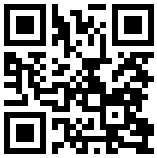 Full details of the streams can be seen at and downloaded from www.apros.orgwhere you can also join the APROS Linkedin group.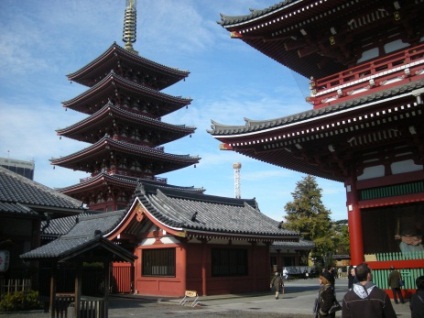 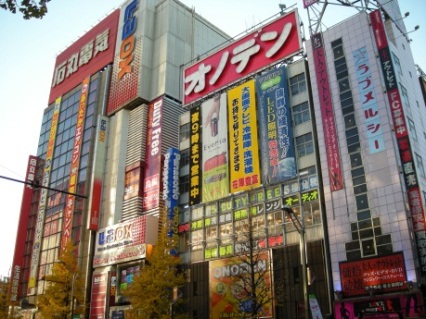 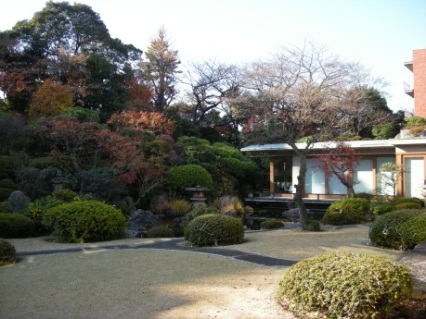 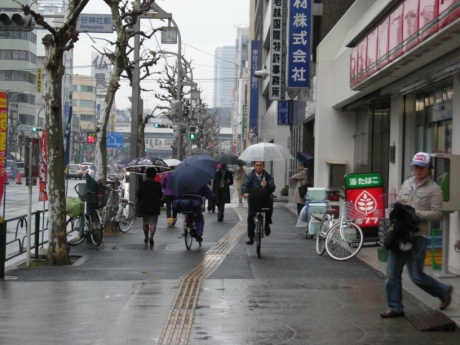 